Third Grade News from Sr. Noel’s Class ( 3 / 25 – 29)sr.noel@sjb-school.org, http://grade3-sjbschool.weebly.comThird Grade News from Sr. Noel’s Class ( 3 / 25 – 29)sr.noel@sjb-school.org, http://grade3-sjbschool.weebly.comThird Grade News from Sr. Noel’s Class ( 3 / 25 – 29)sr.noel@sjb-school.org, http://grade3-sjbschool.weebly.comThis week we willLanguage Arts - read an informational text,  “The Journey :Stories of Migration”  -  compare and contrastGrammar & Writing	- using proper nouns and possessive pronouns- write  to express – descriptive paragraph- using similes - writing narrative poemsBIBLE VERSE FOR THE WEEK    “Let anyone who thirsts come to me and drink.” John 7:37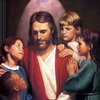 Dates to Remember Mar. 25 - Stations of the Cross (Gr.3)Mar. 27  -JA- Class # 4 at 2:35Mar. 28  -Scholastic Book order due April  1  – BOOK IT Reader form dueApril 07 – Bingo Fun Day ( students please volunteer to help with games)April 10-  Class MassVocabulary &Spelling:  Lesson 22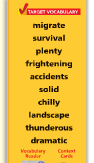 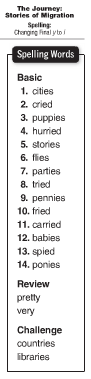 Spelling test - Monday  April 1St  Assignments: Reading : Unit 5 –  “Going Places” Read: Text pages – 170  - 191 Extra credits text p. 192 - 195Math    Unit 8: Understand Fractions- identify, read, and write fractions as parts of a whole- study multiplication facts 1-12 - multiply and divide 2 digit numbers by 1digitBIBLE VERSE FOR THE WEEK    “Let anyone who thirsts come to me and drink.” John 7:37Dates to Remember Mar. 25 - Stations of the Cross (Gr.3)Mar. 27  -JA- Class # 4 at 2:35Mar. 28  -Scholastic Book order due April  1  – BOOK IT Reader form dueApril 07 – Bingo Fun Day ( students please volunteer to help with games)April 10-  Class MassVocabulary &Spelling:  Lesson 22Spelling test - Monday  April 1St  Assignments: Reading : Unit 5 –  “Going Places” Read: Text pages – 170  - 191 Extra credits text p. 192 - 195Science Physical Science – Forces and Energy -describe and relate position and motion-define speed using distance and time  BIBLE VERSE FOR THE WEEK    “Let anyone who thirsts come to me and drink.” John 7:37Dates to Remember Mar. 25 - Stations of the Cross (Gr.3)Mar. 27  -JA- Class # 4 at 2:35Mar. 28  -Scholastic Book order due April  1  – BOOK IT Reader form dueApril 07 – Bingo Fun Day ( students please volunteer to help with games)April 10-  Class MassVocabulary &Spelling:  Lesson 22Spelling test - Monday  April 1St  Assignments: Reading : Unit 5 –  “Going Places” Read: Text pages – 170  - 191 Extra credits text p. 192 - 195Social StudiesState and National Governments Symbols of our NationGovernments of the World (P.280 – 307)BIBLE VERSE FOR THE WEEK    “Let anyone who thirsts come to me and drink.” John 7:37Dates to Remember Mar. 25 - Stations of the Cross (Gr.3)Mar. 27  -JA- Class # 4 at 2:35Mar. 28  -Scholastic Book order due April  1  – BOOK IT Reader form dueApril 07 – Bingo Fun Day ( students please volunteer to help with games)April 10-  Class MassVocabulary &Spelling:  Lesson 22Spelling test - Monday  April 1St  Assignments: Reading : Unit 5 –  “Going Places” Read: Text pages – 170  - 191 Extra credits text p. 192 - 195Religion Lesson 13 – The Church Continues the Mission of the Apostlesidentify traditions passed on by parents -study scripture verses- pray the Stations of the Cross -  LentBIBLE VERSE FOR THE WEEK    “Let anyone who thirsts come to me and drink.” John 7:37Dates to Remember Mar. 25 - Stations of the Cross (Gr.3)Mar. 27  -JA- Class # 4 at 2:35Mar. 28  -Scholastic Book order due April  1  – BOOK IT Reader form dueApril 07 – Bingo Fun Day ( students please volunteer to help with games)April 10-  Class MassVocabulary &Spelling:  Lesson 22Spelling test - Monday  April 1St  Assignments: Reading : Unit 5 –  “Going Places” Read: Text pages – 170  - 191 Extra credits text p. 192 - 195